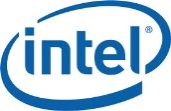 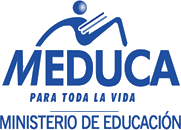 Su Meta cognición  acerca del curso es muy importante para nosotros. Por favor, responda las siguientes preguntas que nos ayudarán a evaluar y mejorar el curso. 24-10-13                             Fecha:  lunes, 28 de octubre de 2013Lo qué seLo que quiero saber Lo que aprendí Organizar una clase que lleve una secuencia lógica.Preparar una clase donde se aplique la colaboración entre los estudiantes.Programar una clase colaborativa. Utilizar el photo synth.